Salon rowerowy CentrumRowerowe.pl już otwartyOd początki kwietnia w Warszawie działa innowacyjna przestrzeń dla miłośników dwóch kółek. Największy w Polsce wybór odzieży kolarskiej, ponad 700 modeli rowerów, duży wybór akcesoriów i części, a dodatkowo najlepiej zaopatrzony serwis rowerowy w stolicy oraz profesjonalne studio bike fittingowe są wizytówką nowoczesnego salonu rowerowego CentrumRowerowe.pl.Należąca do Spółki Dadelo S.A., będącej częścią grupy kapitałowej Oponeo.pl S.A., marka CentrumRowerowe.pl jeszcze do niedawna znana była wyłącznie z obecności w e-commerce. Bogate doświadczenie w digital marketingu związane z branżą kolarską pozwoliło na rozszerzenie działalności o segment offline. Innowacyjny projekt jest częścią sukcesywnie wprowadzanej polityki omnichanellowej. Flagowy stacjonarny salon rowerowy CentrumRowerowe.pl, zaprojektowany przez międzynarodowy zespół architektów, otworzono 1 kwietnia 2023 r.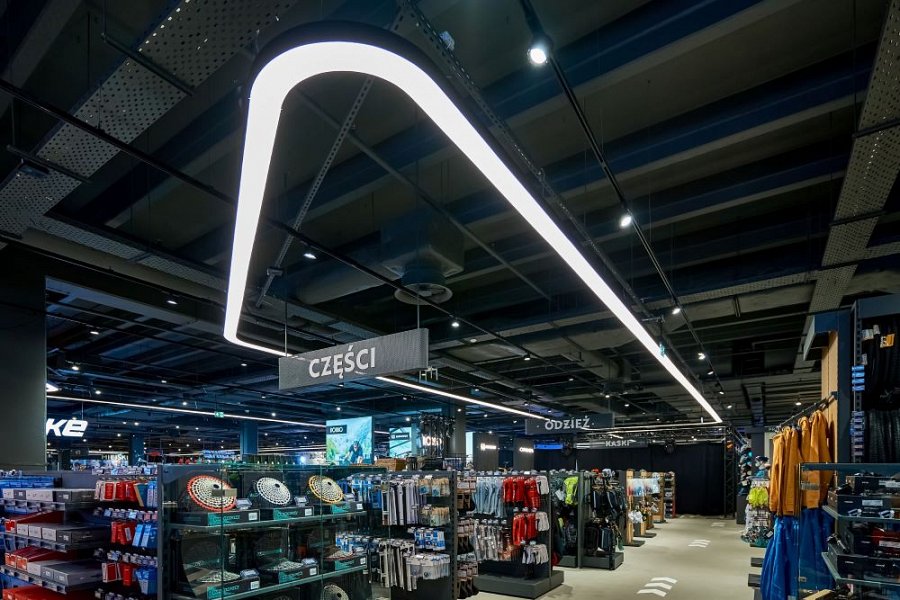 Przetestuj rower przed zakupemNa przestrzeni blisko 2700 m2 przygotowano rozwiązania dedykowane dla osób jeżdżących rekreacyjnie, entuzjastów i profesjonalnych kolarzy. Nie tylko dla dorosłych, ale także dzieci. W salonie znajduje się ponad 700 modeli rowerów topowych marek, co umożliwia znalezienie tego idealnego. Specjalna ścieżka testowa pozwala sprawdzić komfort jazdy w zróżnicowanych warunkach terenowych.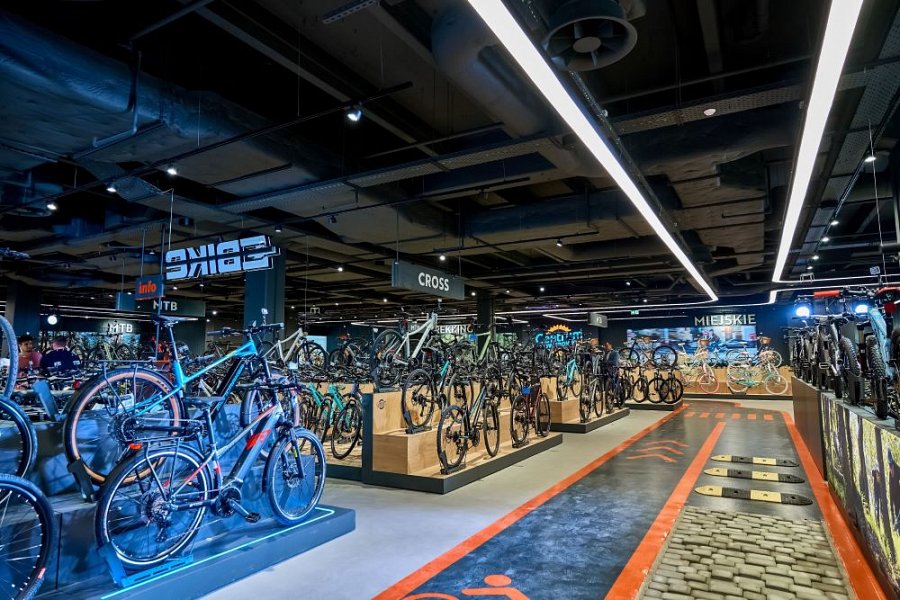 Bikefitting na wyciągnięcie rękiProfesjonalne dopasowanie roweru do indywidualnych potrzeb pozwala na poprawę wygody podczas jazdy i optymalizację osiągów, co jest szczególnie ważne dla zawodników. Strefa bike fittingu, wyposażona w specjalistyczny sprzęt diagnostyczny, z pomocą profesjonalisty ułatwi znalezienie idealnego sprzętu kolarzom poszukującym rozwiązań premium.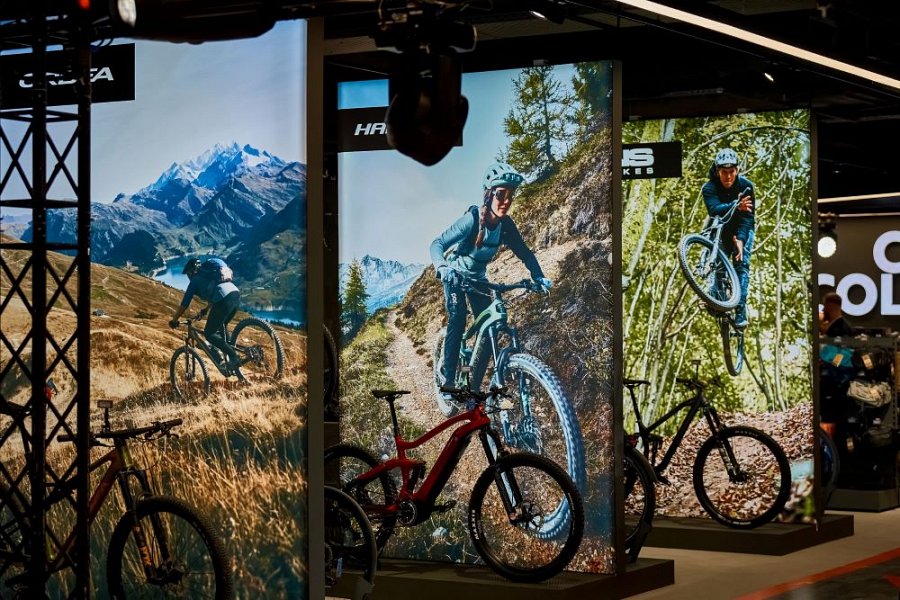 Rekordowy wybór odzieżySalon stacjonarny CentrumRowerowe.pl to także największy w Polsce wybór odzieży kolarskiej offline oraz bogata oferta akcesoriów i części. Zastosowanie nowoczesnego, elektronicznego systemu sprzedaży gwarantuje, że ceny będą zawsze takie same, jak online. Dużym udogodnieniem podczas zakupów jest zaawansowana technologicznie, intuicyjna strefa click&collect umożliwiająca zamówienie produktów i odbiór zamówień na miejscu.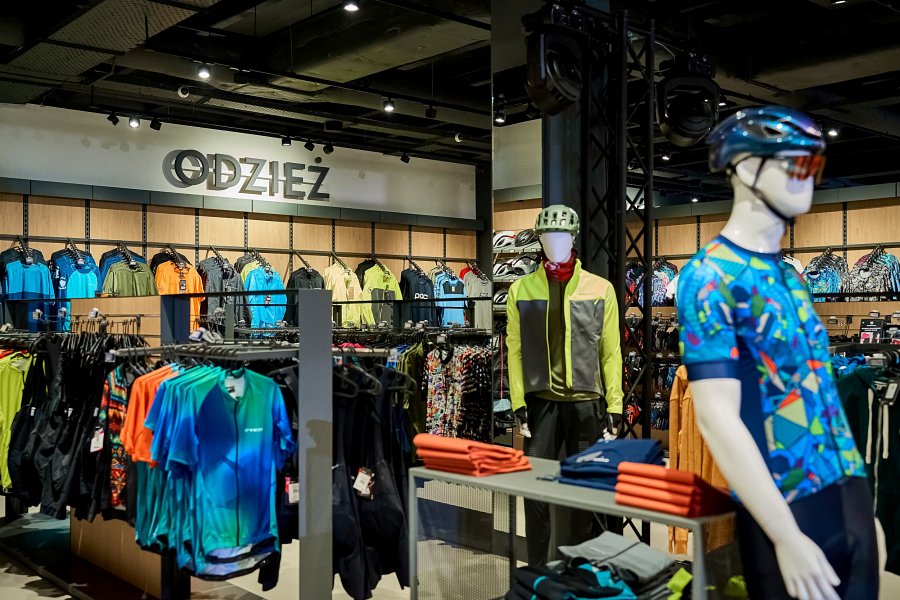 Profesjonalny serwis rowerowyJeśli szukasz najlepiej wyposażonego serwisu w Warszawie, znajdziesz go w salonie CentrumRowerowe.pl. Certyfikowani przez Shimano specjaliści na miejscu wykonają nie tylko sezonowy przegląd, ale także najbardziej skomplikowane naprawy, np.: amortyzatorów czy hamulców hydraulicznych. Można skorzystać także z profesjonalnej myjki do mycia roweru oraz napędu.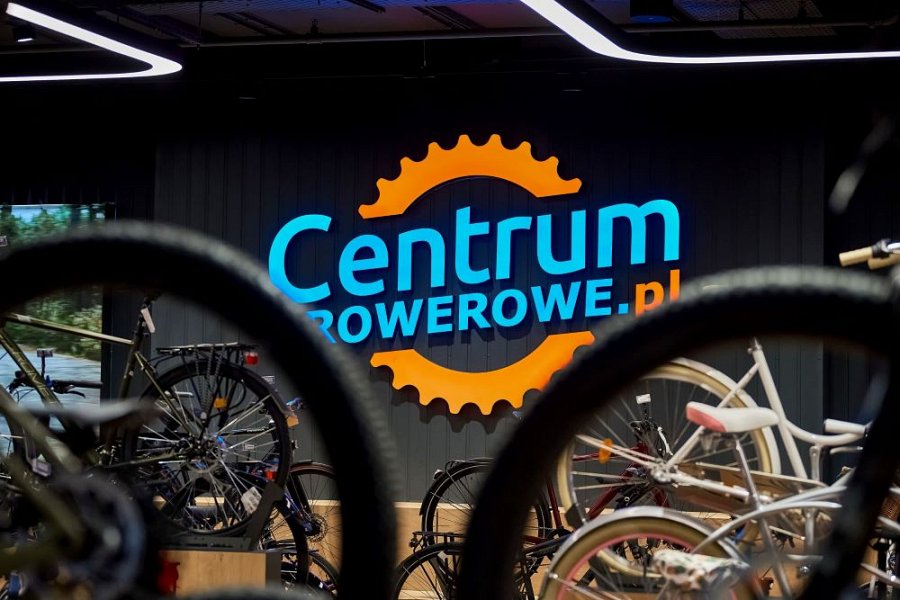 Salon rowerowy CentrumRowerowe.pl mieści się w CH Okęcie Park (Warszawa, Aleja Krakowska 61).Więcej informacji znaleźć można na stronie: https://www.centrumrowerowe.pl/sklep-rowerowy-warszawa/